Motion and Calculating Speed NotesMotion is when an object ____________place or _____________.  To properly describe motion, you need to use the following:Start and end _______________?_____________ relative to what?How _________ did it go?In what _______________did it go?What Is Speed?Speed is the ____________ an object travels in a certain amount of ______.To calculate speed, you use the following formula:Speed (s) = _______________Suppose you ran 2 km in 10 min.  What is your speed?    S= D  =   __________ =          km/min.         T What is the speed of a car traveling 144 km in 2 hours?________________ km/hShow work:   Speed =  Distance				 TimeThe Pyramid method: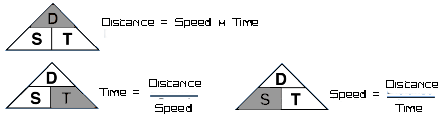 To Find Distance:  Formula:  How far can a snail travel at 30 cm/hr in 6 hours?To Find Time:  Formula: How long will it take the snail to cross the road that is 4 meters (400 cm)  across traveling at a speed of  30 cm/hr? ____________ speed is when you are traveling at the ______________ of speed, such as 55 mph constantly on a highway.Average speed is taking the _________ _________ ___________, and dividing by the ___________ ____________ it takes.  Used for calculations that involve _________________ speed.Instantaneous speed is the speed at any ______ _________ ________ in time.  Velocity – is the speed of an object in a __________ _____________.  Ex:  Motion GraphsSlope – _______________ of a line on a graph Slope = rise 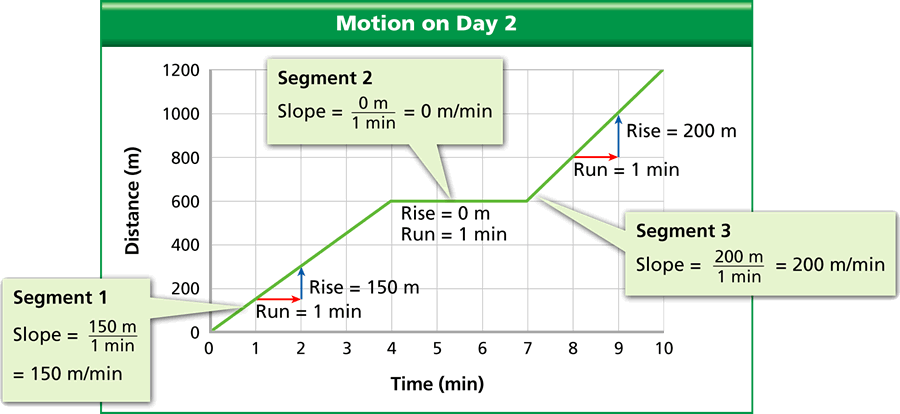 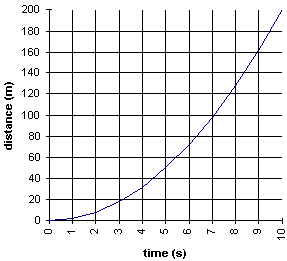 